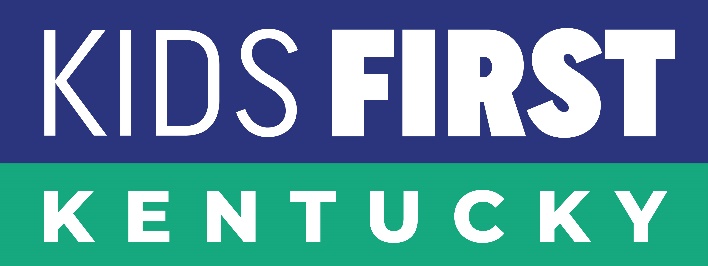 Superintendent | Educator Customizable Email: House Bill 1 (UPDATE)Subject line: Kentucky Students & Schools Need Your Support!Senator XXXX and/or Representative XXXXAs Superintendent/a teacher/faculty member of XXXX Schools, I share your concerns about ensuring our students and teachers have the resources, skills and tools to be at their best every day in- and outside the classroom. However, House Bill 1 is still lacking four common-sense components that our kids are counting on for their success:Fully funding transportation so that students can focus on learning rather than worrying about how they will get to and from school. Including full-day kindergarten because early development is important to the success of our students, their families, Kentucky businesses and the future of our state.Increasing SEEK funding because we are investing less per student (indexed for inflation) currently than we did decades ago.Giving school districts more freedom because our educators know what is best for our students.  All of us want to see our students succeed academically, professionally and personally no matter their background or where they live. HB1 has the real potential to do precisely that and at the same time position the Commonwealth as a national leader in education once more. We believe the Kids First Kentucky proposals outlined above will make these collective dreams a reality for generations of Kentucky families.Thank you in advance for your consideration, I look forward to your response and continuing to work with you to guarantee students and public schools come first in XXXX County.     Superintendent NameDISTRICTKids FIRST KentuckyParent | Household Customizable Email: House Bill 1 (UPDATE)Subject line: Put Kentucky Kids First!Senator XXXX and/or Representative XXXXAs a concerned FAMILY RELATION to a GRADE student at SCHOOL NAME, I want to make sure my CHILD/RELATION TO AUTHOR has the resources, skills and tools to be at their best in- and outside the classroom. That is why I was pleased to hear that the Kentucky General Assembly is prioritizing education funding in the 2022 State Budget. However, House Bill 1 is still lacking four common-sense components that our kids are counting on for their success:Fully funding transportation so that students can focus on learning rather than worrying about how they will get to and from school. Including full-day kindergarten because early development is important to the success of our students, their families, Kentucky businesses and the future of our state.Increasing SEEK funding because we are investing less per student (indexed for inflation) currently than we did decades ago.Giving school districts more freedom because our educators know what is best for our students.  Adopting these three Kids First Kentucky reforms are an imperative for my FAMILY/FILL-IN, all of the 640,000 students across the Commonwealth and the economy. A new day is dawning in the Bluegrass, highlighted by $11.2 billion in investment and over 18,000 new jobs. While this influx of money and jobs are significant, these jaw-dropping statistics will require an equally significant commitment to workforce development. That effort begins by investing in our public schools and future generations – our children. Thank you in advance for your consideration. I look forward to your response and continuing to work with you to guarantee students and public schools come first in XXXX County.     The time to act is now.NameProud PARENT/KID RELATION of SCHOOL NAME studentCITY, Kentucky